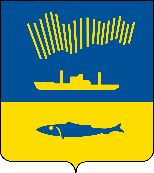 АДМИНИСТРАЦИЯ ГОРОДА МУРМАНСКАП О С Т А Н О В Л Е Н И Е 17.12.2020                                                                                                         № 2940В соответствии со статьей 179 Бюджетного кодекса Российской Федерации, Федеральным законом от 06.10.2003 № 131-ФЗ «Об общих принципах организации местного самоуправления в Российской Федерации», Уставом муниципального образования город Мурманск, решением Совета депутатов города Мурманска от 13.12.2019 № 6-82 «О бюджете муниципального образования город Мурманск на 2020 год и на плановый период 2021 и 2022 годов», постановлением администрации города Мурманска 
от 21.08.2013 № 2143 «Об утверждении Порядка разработки, реализации 
и оценки эффективности муниципальных программ города Мурманска», 
в целях повышения эффективности и результативности расходования бюджетных средств п о с т а н о в л я ю: 1. Внести в муниципальную программу города Мурманска «Развитие конкурентоспособной экономики» на 2018-2024 годы, утвержденную постановлением администрации города Мурманска от 10.11.2017 № 3598 
(в ред. постановлений от 29.01.2018 № 165, от 06.09.2018 № 3001, от 18.12.2018 № 4402, от 19.12.2018 № 4416, от 27.06.2019 № 2186, от 12.11.2019 № 3751, 
от 12.12.2019 № 4183, от 16.12.2019 № 4229, от 01.04.2020 № 884, от 07.08.2020 № 1871, от 02.11.2020 № 2535), следующие изменения:1.1. Строку «Финансовое обеспечение программы» раздела «Паспорт муниципальной программы» изложить в следующей редакции:1.2. В разделе I «Подпрограмма «Повышение инвестиционной 
и туристской привлекательности города Мурманска» на 2018-2024 годы»:1.2.1. Строку «Финансовое обеспечение подпрограммы» подраздела «Паспорт подпрограммы» изложить в следующей редакции:1.2.2. В таблице подраздела 2 «Основные цели и задачи подпрограммы, целевые показатели (индикаторы) реализации подпрограммы» цифры «36448,7», «39897,3», «126,8», «140,16» и «125,0» заменить цифрами «41044,5», «42150,0», «142,6», «149,6» и «110,0» соответственно.1.2.3. Пункт 3.1 «Перечень основных мероприятий подпрограммы 
на 2018-2021 годы» подраздела 3 «Перечень основных мероприятий подпрограммы» изложить в новой редакции согласно приложению № 1 
к настоящему постановлению.1.2.4. Таблицу «Детализация основных мероприятий на 2018-2024 годы» изложить в новой редакции согласно приложению № 2 к настоящему постановлению.1.2.5. Раздел 4 «Обоснование ресурсного обеспечения подпрограммы» изложить в новой редакции согласно приложению № 3 к настоящему постановлению.1.3. В разделе II «Подпрограмма «Развитие и поддержка малого 
и среднего предпринимательства в городе Мурманске» на 2018-2024 годы»:1.3.1. Строку «Финансовое обеспечение подпрограммы» подраздела «Паспорт подпрограммы» изложить в следующей редакции:1.3.2. Подраздел 1 «Характеристика проблемы, на решение которой направлена подпрограмма» изложить в новой редакции согласно приложению № 4 к настоящему постановлению.1.3.3. В таблице подраздела 2 «Основные цели и задачи подпрограммы, целевые показатели (индикаторы) реализации подпрограммы» цифры «609,0» и «17541» заменить цифрами «505,0» и «14550» соответственно.1.3.4. Пункт 3.1 «Перечень основных мероприятий подпрограммы 
на 2018-2020 годы» подраздела 3 «Перечень основных мероприятий подпрограммы» изложить в новой редакции согласно приложению № 5 
к настоящему постановлению.1.3.5. Таблицу «Детализация основных мероприятий на 2018-2024 годы» изложить в новой редакции согласно приложению № 6 к настоящему постановлению.1.3.6. Раздел 4 «Обоснование ресурсного обеспечения подпрограммы» изложить в новой редакции согласно приложению № 7 к настоящему постановлению.1.4. В разделе III «Аналитическая ведомственная целевая программа «Обеспечение деятельности комитета по экономическому развитию администрации города Мурманска» на 2018-2024 годы»:1.4.1. Строку «Финансовое обеспечение АВЦП» подраздела «Паспорт АВЦП» изложить в следующей редакции:1.4.2. Пункт 3.1 «Перечень основных мероприятий АВЦП 
на 2018-2021 годы» подраздела 3 «Перечень основных мероприятий АВЦП» изложить в новой редакции согласно приложению № 8 к настоящему постановлению.1.4.3. В строке 1.4 таблицы пункта 3.2 «Перечень основных мероприятий АВЦП на 2022-2024 годы» подраздела 3 «Перечень основных мероприятий АВЦП» слова «Обеспечение ведения торгового реестра, да – 1, нет – 0» заменить словами «Количество рассчитываемых тарифов на перевозки пассажиров и багажа автомобильным транспортом и городским наземным электрическим транспортом по муниципальным маршрутам регулярных перевозок, ед.».2. Отделу информационно-технического обеспечения и защиты информации администрации города Мурманска (Кузьмин А.Н.) разместить настоящее постановление с приложениями на официальном сайте администрации города Мурманска в сети Интернет.3. Редакции газеты «Вечерний Мурманск» (Хабаров В.А.) опубликовать настоящее постановление с приложениями.4. Настоящее постановление вступает в силу со дня официального опубликования и распространяется на правоотношения, возникшие 
с 04.12.2020.5. Контроль за выполнением настоящего постановления возложить 
на заместителя главы администрации города Мурманска Синякаева Р.Р.Глава администрации города Мурманска                                                                                 Е.В. НикораПриложение № 1к постановлению администрациигорода Мурманскаот 17.12.2020 № 29403.1. Перечень основных мероприятий подпрограммы на 2018-2021 годы___________________________________Приложение № 2к постановлению администрациигорода Мурманскаот 17.12.2020 № 2940Детализация основных мероприятий на 2018-2024 годы_____________________________________Приложение № 3к постановлению администрациигорода Мурманскаот 17.12.2020 № 29404. Обоснование ресурсного обеспечения подпрограммы________________________________Приложение № 4к постановлению администрациигорода Мурманскаот 17.12.2020 № 29401. Характеристика проблемы, на решение которой направлена подпрограммаВ городе Мурманске в соответствии с данными Единого реестра субъектов малого и среднего предпринимательства Федеральной налоговой службы (далее – Реестр) на конец 2017 года зарегистрировано порядка 16 тысяч субъектов МСП. Из них количество средних предприятий составляет 32 ед., малых предприятий (в т.ч. микро-)  8 666 ед. Количество индивидуальных предпринимателей составляет 7 123 ед. По данным Реестра число вновь созданных в 2017 году субъектов МСП составляет 2 093 ед., из них индивидуальных предпринимателей  1 319 ед.На 01.01.2020 число субъектов МСП составляет 18 134 ед., из них индивидуальных предпринимателей  8 603 ед. (по данным Мурманскстата).Потребительский рынок, являясь значительной частью экономики города, призван обеспечивать условия для полного и своевременного удовлетворения спроса населения на потребительские товары и услуги, обеспечивать качество и их безопасность, а также доступность товаров и услуг на всей территории города. По состоянию на 01.01.2020 в городе Мурманске функционируют 
1 580 стационарных магазинов (из них 558 продовольственных и 1 022 непродовольственных), один универсальный розничный рынок, четыре постоянно действующие ярмарки и 71 выставка-ярмарка на площадках семи хозяйствующих субъектов, а также 237 нестационарных торговых объектов, в том числе павильоны и киоски – 197 ед., павильоны и киоски, расположенные в торгово-остановочных комплексах, – 13 ед., мобильные торговые объекты (автолавки и автоприцепы) – 27 ед.В 2020 году в Мурманске работают порядка 30 торговых продовольственных сетей. Среди федеральных продовольственных сетей на первом месте сеть супермаркетов «у дома» «Пятёрочка» ООО «Агроторг» 
(23 ед.), на втором – сеть краснодарских дискаунтеров «Магнит» ЗАО «Тандер» (22 ед.); третье место занимает сеть «Дикси» АО «Дикси Юг» (восемь ед.); сеть магазинов низких цен «Светофор» ООО «Торгсервис 78» (четыре ед.) и гипермаркеты «Лента» ООО «Лента» (две ед.).Фактическая обеспеченность населения торговыми площадями 
на 01.01.2020 – 1 073,91 кв.м на 1000 жителей, в т.ч:- по продаже непродовольственных товаров – 732,15 кв.м;- по продаже продовольственных товаров – 341,76 кв.м;- 649 объектами бытового обслуживания населения (без учёта приёмных пунктов бытового обслуживания, принимающих заказы от населения);- 467 объектами общественного питания.Вовлечение экономически активного населения в предпринимательскую деятельность способствует росту благосостояния в обществе, обеспечению социально-политической стабильности, поддержанию занятости населения, увеличению поступлений в бюджеты всех уровней.На территории муниципального образования город Мурманск к факторам, сдерживающим развитие субъектов МСП, можно отнести:- ограниченный потенциал для развития производственных видов деятельности. Необходимо обеспечить рост производства малых предприятий в отраслях, ориентированных на внутреннее потребление (как населения, так и крупных предприятий);- высокую стоимость ресурсов: энерго- и теплоресурсов, аренды земли и помещений;- недостаток инвестиций для приобретения современного оборудования. Кредитные ресурсы банков остаются недоступными для многих малых и, прежде всего, начинающих и инновационных предприятий, не имеющих собственных свободных денежных средств и необходимого залогового обеспечения. В этой связи решение вопросов поддержки малого и среднего предпринимательства и развития потребительского рынка товаров и услуг требует использования системного подхода, основанного на реализации подпрограммы, разработанной с учетом потребностей и проблем малого и среднего предпринимательства и обеспечивающей всестороннее взаимодействие органов власти и бизнеса с целью оказания основных видов поддержки субъектам МСП. В период 2014-2017 годов поддержка субъектов МСП осуществлялась в соответствии с муниципальной программой города Мурманска «Развитие конкурентоспособной экономики» на 2014-2019 годы, утвержденной постановлением администрации города Мурманска от 08.11.2013 № 3186. В период реализации программы все виды поддержки субъектам МСП были реализованы в полном объеме. Подпрограмма «Развитие и поддержка малого и среднего предпринимательства в городе Мурманске» на 2018-2024 годы определяет комплекс мероприятий, направленных на создание условий для развития малого и среднего предпринимательства в целях поддержки и развития реального сектора экономики города. Мероприятия реализуют органы местного самоуправления, а также организации инфраструктуры поддержки субъектов МСП, созданной в соответствии с Федеральным законом от 24.07.2007 
№ 209-ФЗ «О развитии малого и среднего предпринимательства в Российской Федерации». В период действия подпрограммы запланированы мероприятия информационно-консультационной, финансовой и имущественной поддержки.______________________________Приложение № 5к постановлению администрациигорода Мурманскаот 17.12.2020 № 29403.1. Перечень основных мероприятий подпрограммы на 2018-2020 годы__________________________________Приложение № 6к постановлению администрациигорода Мурманскаот 17.12.2020 № 2940Детализация основных мероприятий на 2018-2024 годы__________________________________Приложение № 7к постановлению администрациигорода Мурманскаот 17.12.2020 № 29404. Обоснование ресурсного обеспечения подпрограммы___________________________Приложение № 8к постановлению администрациигорода Мурманскаот 17.12.2020 № 29403.1. Перечень основных мероприятий АВЦП на 2018 - 2021 годы________________________Финансовое обеспечение программыВсего по программе: 254 542,9 тыс. руб., 
в т.ч.: - за счет средств бюджета муниципального образования город Мурманск (далее – МБ) 248 698,2 тыс. руб., из них: 2018 год – 34 188,6 тыс. руб., 2019 год – 35 679,3 тыс. руб.,2020 год – 42 195,8 тыс. руб., 2021 год – 33 382,6 тыс. руб.,2022 год – 33 382,6 тыс. руб.,2023 год – 34 403,7 тыс. руб.,2024 год – 35 465,6 тыс. руб.,- за счет средств областного бюджета (далее –ОБ) 5 844,7 тыс. руб., из них:2018 год – 1 154,4 тыс. руб.,2019 год – 1 161,7 тыс. руб.,2020 год – 671,4 тыс. руб.,2021 год – 693,6 тыс. руб.,2022 год – 721,2 тыс. руб.,2023 год – 721,2 тыс. руб.,2024 год – 721,2 тыс. руб.Финансовое обеспечение подпрограммыВсего по подпрограмме: 17 983,6 тыс. руб., 
в т.ч.: МБ: 17 983,6 тыс. руб., из них:2018 год – 2 481,2 тыс. руб., 2019 год – 3 065,2 тыс. руб.,2020 год – 1 848,4 тыс. руб., 2021 год – 2 647,2 тыс. руб.,2022 год – 2 647,2 тыс. руб.,2023 год – 2 647,2 тыс. руб.,2024 год – 2 647,2 тыс. руб.Также возможно софинансирование 
на конкурсной основе из областного 
и федерального бюджетовФинансовое обеспечение подпрограммыВсего по подпрограмме: 44 115,3 тыс. руб., 
в т.ч.: МБ: 43 147,5 тыс. руб., из них:2018 год – 5 502,6 тыс. руб., 2019 год – 4 746,5 тыс. руб.,2020 год – 12 067,2 тыс. руб., 2021 год – 5 207,8 тыс. руб.,2022 год – 5 207,8 тыс. руб.,2023 год – 5 207,8 тыс. руб.,2024 год – 5 207,8 тыс. руб.,ОБ: 967,8 тыс. руб., из них:2018 год – 500,0 тыс. руб.,2019 год – 467,8 тыс. руб.Финансовое обеспечение АВЦПВсего по АВЦП: 192 444,0 тыс. руб., 
в т.ч.: МБ: 187 567,1 тыс. руб., из них:2018 год – 26 204,8 тыс. руб., 2019 год – 27 867,6 тыс. руб.,2020 год – 28 280,2 тыс. руб., 2021 год – 25 527,6 тыс. руб.,2022 год – 25 527,6 тыс. руб.,2023 год – 26 548,7 тыс. руб.,2024 год – 27 610,6 тыс. руб.,ОБ: 4 876,9 тыс. руб., из них:2018 год – 654,4 тыс. руб.,2019 год – 693,9 тыс. руб.,2020 год – 671,4 тыс. руб.,2021 год – 693,6 тыс. руб.,2022 год – 721,2 тыс. руб.,2023 год – 721,2 тыс. руб.,2024 год –721,2 тыс. руб.№ п/пЦель, задачи, основные мероприятияСрок выпол-нения (кв., год)Источ-ники финан- сиро-ванияОбъемы финансирования (тыс. руб.)Объемы финансирования (тыс. руб.)Объемы финансирования (тыс. руб.)Объемы финансирования (тыс. руб.)Объемы финансирования (тыс. руб.)Показатели (индикаторы) результативности выполнения основных мероприятийПоказатели (индикаторы) результативности выполнения основных мероприятийПоказатели (индикаторы) результативности выполнения основных мероприятийПоказатели (индикаторы) результативности выполнения основных мероприятийПоказатели (индикаторы) результативности выполнения основных мероприятийИсполнители, перечень организаций, участвующих в реализации основных мероприятий№ п/пЦель, задачи, основные мероприятияСрок выпол-нения (кв., год)Источ-ники финан- сиро-ваниявсего2018201920202021Наименование2018201920202021Исполнители, перечень организаций, участвующих в реализации основных мероприятий123456789101112131415Цель: создание условий для развития инвестиционной и туристской деятельности на территории города Мурманска Цель: создание условий для развития инвестиционной и туристской деятельности на территории города Мурманска Цель: создание условий для развития инвестиционной и туристской деятельности на территории города Мурманска Цель: создание условий для развития инвестиционной и туристской деятельности на территории города Мурманска Цель: создание условий для развития инвестиционной и туристской деятельности на территории города Мурманска Цель: создание условий для развития инвестиционной и туристской деятельности на территории города Мурманска Цель: создание условий для развития инвестиционной и туристской деятельности на территории города Мурманска Цель: создание условий для развития инвестиционной и туристской деятельности на территории города Мурманска Цель: создание условий для развития инвестиционной и туристской деятельности на территории города Мурманска Цель: создание условий для развития инвестиционной и туристской деятельности на территории города Мурманска Цель: создание условий для развития инвестиционной и туристской деятельности на территории города Мурманска Цель: создание условий для развития инвестиционной и туристской деятельности на территории города Мурманска Цель: создание условий для развития инвестиционной и туристской деятельности на территории города Мурманска Цель: создание условий для развития инвестиционной и туристской деятельности на территории города Мурманска Цель: создание условий для развития инвестиционной и туристской деятельности на территории города Мурманска 1.Основное мероприятие: развитие инвестиционной и туристской деятельности на территории города Мурманска2018-2021Всего:10 042,02 481,23 065,21 848,42 647,2Количество мероприятий по развитию инвестиционной и туристской деятельности на территории города Мурманска, ед.24252525КЭР АГМ1.Основное мероприятие: развитие инвестиционной и туристской деятельности на территории города Мурманска2018-2021МБ10 042,02 481,23 065,21 848,42 647,2Количество мероприятий по развитию инвестиционной и туристской деятельности на территории города Мурманска, ед.24252525КЭР АГМ1.1.Мероприятия по повышению инвестиционной привлекательности и развитию туристской деятельности на территории города Мурманска2018-2021МБ2 353,0459,2502,4739,4652,0Количество мероприятий по повышению инвестиционной привлекательности города Мурманска, ед.1091010КЭР АГМ1.1.Мероприятия по повышению инвестиционной привлекательности и развитию туристской деятельности на территории города Мурманска2018-2021МБ2 353,0459,2502,4739,4652,0Количество мероприятий по развитию внутреннего и въездного туризма в городе Мурманске, ед.3444КЭР АГМ1234567891011121314151.2.Оплата членских взносов муниципального образования город Мурманск за участие в организациях межмуниципального сотрудничества2018-2021МБ4 358,11 098,61 088,31 072,21 099,0Количество мероприятий, ед.1111КЭР АГМ1.2.Оплата членских взносов муниципального образования город Мурманск за участие в организациях межмуниципального сотрудничества2018-2021МБ4 358,11 098,61 088,31 072,21 099,0Количество организаций межмуниципального сотрудничества, членом которых является город Мурманск, ед.3333КЭР АГМ1.3.Проведение презентационных мероприятий в городе, регионах РФ и за рубежом2018-2021МБ3 330,9923,41 474,536,8896,2Количество мероприятий, ед.10111110КЭР АГМВсего по мероприятиям:Всего по мероприятиям:Всего 10 042,02 481,23 065,21 848,42 647,2Всего по мероприятиям:Всего по мероприятиям:МБ 10 042,02 481,23 065,21 848,42 647,2№ п/пОсновные мероприятия/ направления расходовСрок выполнения (кв., год)Источники финансированияОбъемы финансирования (тыс. руб.)Объемы финансирования (тыс. руб.)Объемы финансирования (тыс. руб.)Объемы финансирования (тыс. руб.)Объемы финансирования (тыс. руб.)Объемы финансирования (тыс. руб.)Объемы финансирования (тыс. руб.)Объемы финансирования (тыс. руб.)№ п/пОсновные мероприятия/ направления расходовСрок выполнения (кв., год)Источники финансированиявсего20182019202020212022202320241234567891011121.1.Основное мероприятие: развитие инвестиционной и туристской деятельности на территории города Мурманска2018-2024 МБ4 309,0459,2502,4739,4652,0652,0652,0652,01.1.1.Мероприятия по повышению инвестиционной привлекательности города Мурманска2018-2024МБ 2 442,1258,3273,0410,8375,0375,0375,0375,01.1.2.Мероприятия по развитию внутреннего и въездного туризма в городе Мурманске2018-2024 МБ1 866,9200,9229,4328,6277,0277,0277,0277,0Источник финансированияВсего, тыс. руб.В том числе по годам реализации, тыс. руб.В том числе по годам реализации, тыс. руб.В том числе по годам реализации, тыс. руб.В том числе по годам реализации, тыс. руб.В том числе по годам реализации, тыс. руб.В том числе по годам реализации, тыс. руб.В том числе по годам реализации, тыс. руб.Источник финансированияВсего, тыс. руб.2018201920202021202220232024123456789Всего по подпрограмме:17 983,62 481,23 065,21 848,42 647,22 647,22 647,22 647,2в том числе за счет:в том числе за счет:в том числе за счет:в том числе за счет:в том числе за счет:в том числе за счет:в том числе за счет:в том числе за счет:в том числе за счет:средств бюджета муниципального образования город Мурманск17 983,62 481,23 065,21 848,42 647,22 647,22 647,22 647,2№ п/пЦель, задачи, основные мероприятияСрок выпол-нения (кв., год)Источ-ники финан- сирова-нияОбъемы финансирования, тыс. руб.Объемы финансирования, тыс. руб.Объемы финансирования, тыс. руб.Объемы финансирования, тыс. руб.Показатели (индикаторы) результативности выполнения основных мероприятийПоказатели (индикаторы) результативности выполнения основных мероприятийПоказатели (индикаторы) результативности выполнения основных мероприятийПоказатели (индикаторы) результативности выполнения основных мероприятийИсполнители, перечень организаций, участвующих в реализации основных мероприятий№ п/пЦель, задачи, основные мероприятияСрок выпол-нения (кв., год)Источ-ники финан- сирова-нияВсего201820192020Наименование, ед.201820192020Исполнители, перечень организаций, участвующих в реализации основных мероприятий12345678910111213Цель: создание условий для развития малого и среднего предпринимательства в городе МурманскеЦель: создание условий для развития малого и среднего предпринимательства в городе МурманскеЦель: создание условий для развития малого и среднего предпринимательства в городе МурманскеЦель: создание условий для развития малого и среднего предпринимательства в городе МурманскеЦель: создание условий для развития малого и среднего предпринимательства в городе МурманскеЦель: создание условий для развития малого и среднего предпринимательства в городе МурманскеЦель: создание условий для развития малого и среднего предпринимательства в городе МурманскеЦель: создание условий для развития малого и среднего предпринимательства в городе МурманскеЦель: создание условий для развития малого и среднего предпринимательства в городе МурманскеЦель: создание условий для развития малого и среднего предпринимательства в городе МурманскеЦель: создание условий для развития малого и среднего предпринимательства в городе МурманскеЦель: создание условий для развития малого и среднего предпринимательства в городе Мурманске1.Основное мероприятие: развитие МСП в городе Мурманске2018-2020Всего:в т.ч.:23 284,16 002,65 214,312 067,2Количество начинающих и действующих предпринимателей города Мурманска, которым были оказаны основные виды поддержки, ед.2 3603 7501 450КЭР АГМ, организации инфраструктуры поддержки субъектов МСП, КИО1.Основное мероприятие: развитие МСП в городе Мурманске2018-2020МБ22 316,35 502,64 746,512 067,2Количество начинающих и действующих предпринимателей города Мурманска, которым были оказаны основные виды поддержки, ед.2 3603 7501 450КЭР АГМ, организации инфраструктуры поддержки субъектов МСП, КИО1.Основное мероприятие: развитие МСП в городе Мурманске2018-2020ОБ967,8500,0467,8-Количество начинающих и действующих предпринимателей города Мурманска, которым были оказаны основные виды поддержки, ед.2 3603 7501 450КЭР АГМ, организации инфраструктуры поддержки субъектов МСП, КИО1.Основное мероприятие: развитие МСП в городе Мурманске2018-2020ФБ----Количество начинающих и действующих предпринимателей города Мурманска, которым были оказаны основные виды поддержки, ед.2 3603 7501 450КЭР АГМ, организации инфраструктуры поддержки субъектов МСП, КИО1.1.Оказание информационно-консультационной и финансовой поддержки субъектов МСП2018-2020МБ22 316,35 502,64 746,512 067,2Функционирование информационного портала Координационного совета, да - 1, нет - 0 111КЭР АГМ, организации инфраструктуры поддержки субъектов МСП1.1.Оказание информационно-консультационной и финансовой поддержки субъектов МСП2018-2020ОБ967,8500,0467,8-Функционирование Координационного совета, да - 1, нет - 0 111КЭР АГМ, организации инфраструктуры поддержки субъектов МСП1.1.Оказание информационно-консультационной и финансовой поддержки субъектов МСП2018-2020ФБ----Количество мероприятий (семинары, тренинги, конференции, круглые столы) по вопросам развития и поддержки МСП, шт.120140140КЭР АГМ, организации инфраструктуры поддержки субъектов МСП12345678910111213Количество участников, посетивших мероприятия (семинары, тренинги, конференции, круглые столы) по вопросам развития и поддержки МСП, чел.2 1003 0001 150Количество субъектов МСП, получивших финансовую поддержку, шт.101128Количество конкурсов, выставок, ярмарок, шт.884Количество участников конкурсов, выставок, ярмарок, ед.7590431.2.Оказание имущественной поддержки субъектов МСП2018-2020Не требует финансированияНе требует финансированияНе требует финансированияНе требует финансированияНе требует финансированияКоличество муниципальных объектов, переданных субъектам МСП в качестве имущественной поддержки, шт.978380КИО1.2.Оказание имущественной поддержки субъектов МСП2018-2020Не требует финансированияНе требует финансированияНе требует финансированияНе требует финансированияНе требует финансированияКоличество новых объектов, включенных в перечень муниципального имущества города Мурманска, предназначенного для оказания имущественной поддержки субъектам МСП, шт.6115КИОВсего по мероприятиямВсего:в т.ч.:23 284,16 002,65 214,312 067,2Всего по мероприятиямМБ22 316,35 502,64 746,512 067,2Всего по мероприятиямОБ967,8500,0467,8-Всего по мероприятиямФБ----№ п/пОсновные мероприятия / направления расходовСрок выполнения (кв., год)Источники финанси-рованияОбъемы финансирования (тыс. руб.)Объемы финансирования (тыс. руб.)Объемы финансирования (тыс. руб.)Объемы финансирования (тыс. руб.)Объемы финансирования (тыс. руб.)Объемы финансирования (тыс. руб.)Объемы финансирования (тыс. руб.)Объемы финансирования (тыс. руб.)№ п/пОсновные мероприятия / направления расходовСрок выполнения (кв., год)Источники финанси-рованиявсего20182019202020212022202320241234567891011121.1.Основное мероприятие: оказание информационно-консультационной и финансовой поддержки субъектам МСП2018-2024Всего:в т.ч.:44 115,36 002,65 214,312 067,25 207,85 207,85 207,85 207,81.1.Основное мероприятие: оказание информационно-консультационной и финансовой поддержки субъектам МСП2018-2024МБ 43 147,55 502,64 746,512 067,25 207,85 207,85 207,85 207,81.1.Основное мероприятие: оказание информационно-консультационной и финансовой поддержки субъектам МСП2018-2024ОБ 967,8500,0467,8-----1.1.Основное мероприятие: оказание информационно-консультационной и финансовой поддержки субъектам МСП2018-2024ФБ--------1.1.1.Оказание информационно-консультационной поддержки субъектам МСП2018-2024МБ3 387,4415,1489,0195,3572,0572,0572,0572,01.1.2.Оказание финансовой поддержки начинающим и действующим предпринимателям 2018-2024МБ31 755,33 900,02 905,711 149,63 450,03 450,03 450,03 450,01.1.2.Оказание финансовой поддержки начинающим и действующим предпринимателям 2018-2024ОБ967,8500,0467,8-----1.1.2.Оказание финансовой поддержки начинающим и действующим предпринимателям 2018-2024ФБ--------1.1.3.Проведение городских конкурсов, выставок, ярмарок 2018-2024МБ 8 004,81 187,51 351,8722,31 185,81 185,81 185,81 185,8Источник финансированияВсего,тыс. руб.В том числе по годам реализации, тыс. руб.В том числе по годам реализации, тыс. руб.В том числе по годам реализации, тыс. руб.В том числе по годам реализации, тыс. руб.В том числе по годам реализации, тыс. руб.В том числе по годам реализации, тыс. руб.В том числе по годам реализации, тыс. руб.Источник финансированияВсего,тыс. руб.2018 2019 2020 2021202220232024Всего по подпрограмме:44 115,36 002,65 214,312 067,25 207,85 207,85 207,85 207,8в том числе за счет:средств бюджета муниципального образования город Мурманск 44 115,35 502,64 746,512 067,25 207,85 207,85 207,85 207,8средств областного бюджета 967,8500,0467,8-----средств федерального бюджета--------в том числе по заказчикам:КЭР АГМ44 115,36 002,65 214,312 067,25 207,85 207,85 207,85 207,8КИО--------№ п/пЦель, задачи, основные мероприятияСрок выпол-нения (кв., год)Источники финанси-рованияОбъемы финансирования (тыс. руб.)Объемы финансирования (тыс. руб.)Объемы финансирования (тыс. руб.)Объемы финансирования (тыс. руб.)Объемы финансирования (тыс. руб.)Показатели (индикаторы) результативности выполнения основных мероприятийПоказатели (индикаторы) результативности выполнения основных мероприятийПоказатели (индикаторы) результативности выполнения основных мероприятийПоказатели (индикаторы) результативности выполнения основных мероприятийПоказатели (индикаторы) результативности выполнения основных мероприятийИсполнители, перечень организаций, участвующих в реализации основных мероприятий№ п/пЦель, задачи, основные мероприятияСрок выпол-нения (кв., год)Источники финанси-рованиявсего2018201920202021Наименование2018201920202021Исполнители, перечень организаций, участвующих в реализации основных мероприятий123456789101112131415Цель: содействие экономическому развитию города через эффективное выполнение муниципальных функцийЦель: содействие экономическому развитию города через эффективное выполнение муниципальных функцийЦель: содействие экономическому развитию города через эффективное выполнение муниципальных функцийЦель: содействие экономическому развитию города через эффективное выполнение муниципальных функцийЦель: содействие экономическому развитию города через эффективное выполнение муниципальных функцийЦель: содействие экономическому развитию города через эффективное выполнение муниципальных функцийЦель: содействие экономическому развитию города через эффективное выполнение муниципальных функцийЦель: содействие экономическому развитию города через эффективное выполнение муниципальных функцийЦель: содействие экономическому развитию города через эффективное выполнение муниципальных функцийЦель: содействие экономическому развитию города через эффективное выполнение муниципальных функцийЦель: содействие экономическому развитию города через эффективное выполнение муниципальных функцийЦель: содействие экономическому развитию города через эффективное выполнение муниципальных функцийЦель: содействие экономическому развитию города через эффективное выполнение муниципальных функцийЦель: содействие экономическому развитию города через эффективное выполнение муниципальных функцийЦель: содействие экономическому развитию города через эффективное выполнение муниципальных функций1Основное мероприятие: эффективное выполнение муниципальных функций в сфере создания условий для комплексного социально-экономического развития города Мурманска2018-2021Всего:110593,526859,228561,528951,626221,2Количество выполняемых функций, ед.40404040КЭР АГМ1Основное мероприятие: эффективное выполнение муниципальных функций в сфере создания условий для комплексного социально-экономического развития города Мурманска2018-2021МБ107880,226204,827867,628280,225527,6Количество выполняемых функций, ед.40404040КЭР АГМ1Основное мероприятие: эффективное выполнение муниципальных функций в сфере создания условий для комплексного социально-экономического развития города Мурманска2018-2021ОБ2713,3654,4693,9671,4693,6Количество выполняемых функций, ед.40404040КЭР АГМ1.1Расходы на выплаты по оплате труда работников органов местного самоуправления2018-2021Всего:105754,325483,827192,827886,625191,1Количество работников, чел.23232323КЭР АГМ1.1Расходы на выплаты по оплате труда работников органов местного самоуправления2018-2021МБ105754,325483,827192,827886,625191,1Количество работников, чел.23232323КЭР АГМ1.2Расходы на обеспечение функций работников органов местного самоуправления2018-2021Всего:2125,9721,0674,8393,6336,5Количество работников, чел.23232323КЭР АГМ1.2Расходы на обеспечение функций работников органов местного самоуправления2018-2021МБ2125,9721,0674,8393,6336,5Количество работников, чел.23232323КЭР АГМ1234567891011121314151.3Субвенция на осуществление органами местного самоуправления муниципальных образований со статусом городского округа и муниципального района отдельных государственных полномочий по сбору сведений для формирования и ведения торгового реестра2018-2021Всего:1735,6393,1457,3435,4449,8Обеспечение ведения торгового реестра, да - 1, нет - 01111КЭР АГМ1.3Субвенция на осуществление органами местного самоуправления муниципальных образований со статусом городского округа и муниципального района отдельных государственных полномочий по сбору сведений для формирования и ведения торгового реестра2018-2021ОБ1735,6393,1457,3435,4449,8Обеспечение ведения торгового реестра, да - 1, нет - 01111КЭР АГМ1.4Субвенция на осуществление отдельных государственных полномочий по установлению регулируемых тарифов на перевозки пассажиров и багажа автомобильным транспортом и городским наземным электрическим транспортом2018-2021Всего:977,7261,3236,6236,0243,8Количество рассчитываемых тарифов на перевозки пассажиров и багажа автомо-бильным транспортом и городским наземным электрическим транспортом по муниципальным маршрутам регулярных перевозок, ед.1111КЭР АГМ1.4Субвенция на осуществление отдельных государственных полномочий по установлению регулируемых тарифов на перевозки пассажиров и багажа автомобильным транспортом и городским наземным электрическим транспортом2018-2021ОБ977,7261,3236,6236,0243,8Количество рассчитываемых тарифов на перевозки пассажиров и багажа автомо-бильным транспортом и городским наземным электрическим транспортом по муниципальным маршрутам регулярных перевозок, ед.1111КЭР АГМВсегоВсегоВсего110593,526859,228561,528951,626221,2ВсегоВсегоМБ107880,226204,827867,628280,225527,6ВсегоВсегоОБ2713,3654,4693,9671,4693,6